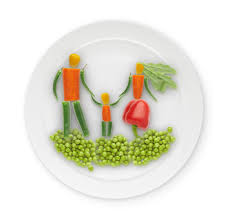 ………………………………………………	                                Krosno dnia ………………………            ( Nazwisko i imię )Działka nr                                                                                                             WNIOSEK         o publikację na stronie Stowarzyszenia Działkowców Ogrodu „ZACISZE”                                        w Krośnie www.zaciszekrosno.plZwracam się z prośbą o opublikowanie na stronie Stowarzyszenia ogłoszenia dotyczącego:a) zamiaru sprzedaży zabudowy i nasadzeń działki *b) zamiaru sprzedaży przedmiotów lub wyposażenia działki (wpisać poniżej) *W publikacji proszę umieścić następujące dane:	a)  numer działki (obowiązkowe)		-  	b)  numer telefonu 	(obowiązkowe)		-	c)  imię i nazwisko sprzedającego		- 	d)  cenę sprzedaży				-	e)  umieścić zdjęcie działki 		-Objaśnienie:pkt. C – wpisać imię lub nazwisko lub opcję „NIE”pkt. D – wpisać żądaną kwotę lub wpis „do negocjacji”pkt. E – wpisać TAK lub NIEOświadczam, że zgodnie z przepisami ustawy z 29.08.1997 r. o ochronie danych osobowych (tekst jednolity Dz.U. z 2014 r. poz.1182), wyrażam zgodę na przetwarzanie przez  Stowarzyszenie  moich danych osobowych wyłącznie w celach zgodnych ze Statutem.                                                       ...........................................................................                                           ( czytelny podpis wnioskodawcy )*właściwe podkreślić